La solidarité environnementale en fête avec RUBRESUS et COL.E.R.E sous le parrainage d’honneur de Pierre Richard7 septembre 2019 Palais du Travail 20h30Spectacle « Le fils de la bonne vigne »offert par Les Tamaritiens                 Vente solidaire de vins offerts par des Vignerons de la Clape et NarbonnaiseVin d’honneurEntrée libre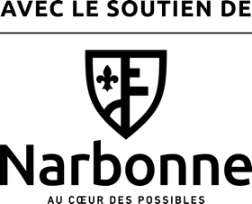 